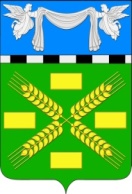 АДМИНИСТРАЦИЯ КОНОКОВСКОГО СЕЛЬСКОГО ПОСЕЛЕНИЯ УСПЕНСКОГО РАЙОНАПОСТАНОВЛЕНИЕот 28 декабря 2021 года							        № 163с. КоноковоОб утверждении Плана контрольных мероприятий по осуществлению ведомственного контроля в сфере закупок для обеспечения муниципальных нужд подведомственных учреждений администрации Коноковского сельского поселения Успенского района на 2022 год В соответствии с Порядком осуществления ведомственного контроля в сфере закупок для обеспечения муниципальных нужд администрации Коноковского сельского поселения Успенского района, утвержденного постановлением администрации Коноковского сельского поселения Успенского района от 27 мая 2015 года № 110 «Об утверждении Порядка осуществления ведомственного контроля в сфере закупок для обеспечения муниципальных нужд Коноковского сельского поселения Успенского района», п о с т а н о в л я ю:1. Утвердить План контрольных мероприятий по осуществления ведомственного контроля в сфере закупок для обеспечения муниципальных нужд подведомственных учреждений администрации Коноковского сельского поселения Успенского района на 2022 год, согласно приложения.2. Разместить настоящее постановление на официальном сайте Коноковского сельского поселения Успенского района в информационно-телекоммуникационной сети «Интернет».3. Контроль за выполнением настоящего постановления оставляю за собой.4. Постановление вступает в силу со следующего дня, после дня его подписания.Глава Коноковского сельского поселения Успенского района					          Н.Д. ЕлисеевПриложениек постановлению администрации Коноковского сельскогопоселения Успенского района от 28 декабря 2021 года № 163План контрольных мероприятий по осуществлению ведомственного контроля в сфере закупок для обеспечения муниципальных нужд подведомственных учреждений администрации Коноковского сельского поселения Успенского района на 2022 годГлава Коноковского сельского поселения Успенского района					          Н.Д. Елисеев№ п/пПредмет контрольного мероприятияОбъект контроляМетод (проверка, ревизия или обследование)Месяц начала проведения1соблюдение законодательства Российской Федерации о контрактной системе в сфере закупокМБУ «Учреждение по обеспечению деятельности органов местного самоуправления Коноковскокого сельского поселения Успенского района»Документарная проверкаиюнь2соблюдение законодательства Российской Федерации о контрактной системе в сфере закупокМКУ «Коноковская поселенческая централизованная бухгалтерия»Документарная проверкасентябрь3соблюдение законодательства Российской Федерации о контрактной системе в сфере закупок  МБУ СДК «Юбилей»   Документарная проверканоябрь4соблюдение законодательства Российской Федерации о контрактной системе в сфере закупокОбъекты контроля, которым по результатам проведения контрольного мероприятия направлялись предписанияДокументарная проверкаВ течение года